Asociácia zamestnávateľských zväzov a združení SR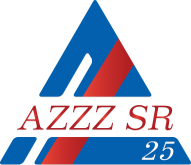 Materiály na rokovanie HSR SR  Dňa 18. augusta 2016									č. 29)Stanoviskok Návrhu zákona, ktorým sa mení a dopĺňa zákon č. 106/2004 Z. z. o spotrebnej dani z tabakových výrobkov v znení neskorších predpisov.Všeobecne k návrhu:Ministerstvo financií Slovenskej republiky predkladá v súlade s programovým vyhlásením vlády Slovenskej republiky na rokovanie vlády Slovenskej republiky návrh zákona, ktorým sa mení a dopĺňa zákon č. 106/2004 Z. z. o spotrebnej dani z tabakových výrobkov v znení neskorších predpisov (ďalej len „návrh zákona“). Východiskovým zámerom tohto návrhu zákona je zavedenie postupného zvyšovania sadzby dane z cigariet.Hlavnými cieľmi, ktoré viedli k vypracovaniu predkladaného návrhu zákona sú:zvýšenie príjmov štátneho rozpočtu,zabezpečenie rovnováhy medzi daňovými príjmami a cieľmi v oblasti verejného zdravia,zdaňovanie nových tabakových výrobkov.Návrh zákona bude mať pozitívny vplyv na štátny rozpočet, pričom v roku 2017 sa predpokladá dodatočný príjem do štátneho rozpočtu vo výške 29 504 000 eur, v roku 2018 vo výške 32 475 000 eur, v roku 2019 vo výške 68 344 000 eur a v roku 2020 vo výške 68 344 000 eur. Vplyvy návrhu zákona na rozpočet verejnej správy, na podnikateľské prostredie, na sociálne prostredie, vplyv na životné prostredie a vplyv na informatizáciu spoločnosti je uvedený v doložke vybraných vplyvov. Predkladaný návrh zákona nebude mať vplyv na rozpočty obcí a rozpočty vyšších územných celkov.Predkladaný návrh zákona je v súlade s Ústavou Slovenskej republiky a inými právnymi predpismi, medzinárodnými zmluvami a dokumentmi, ktorými je Slovenská republika viazaná, ako aj v súlade s právom Európskej únie. Návrh zákona nie je predmetom vnútrokomunitárneho pripomienkového konania.Účinnosť zákona sa navrhuje od 15. decembra 2016 okrem čl. I bodu 17 § 44u, ktorý nadobúda účinnosť 1. februára 2017, čl. I bodov 7 až 15, ktoré nadobúdajú účinnosť 1. júla 2017 a čl. I bodov 1 až 3 a 17 § 44v, ktoré nadobúdajú účinnosť 1. februára 2019. Účinnosť je navrhnutá v súlade s cieľmi, ktoré sa majú dosiahnuť.Predkladaný návrh zákona bol predložený ma medzirezortné pripomienkové konanie a predkladá sa na rokovanie vlády Slovenskej republiky bez rozporov.Stanovisko AZZZ SR :AZZZ SR berie predložený materiál na vedomie. Záver :AZZZ SR odporúča materiál na ďalšie legislatívne konanie. 